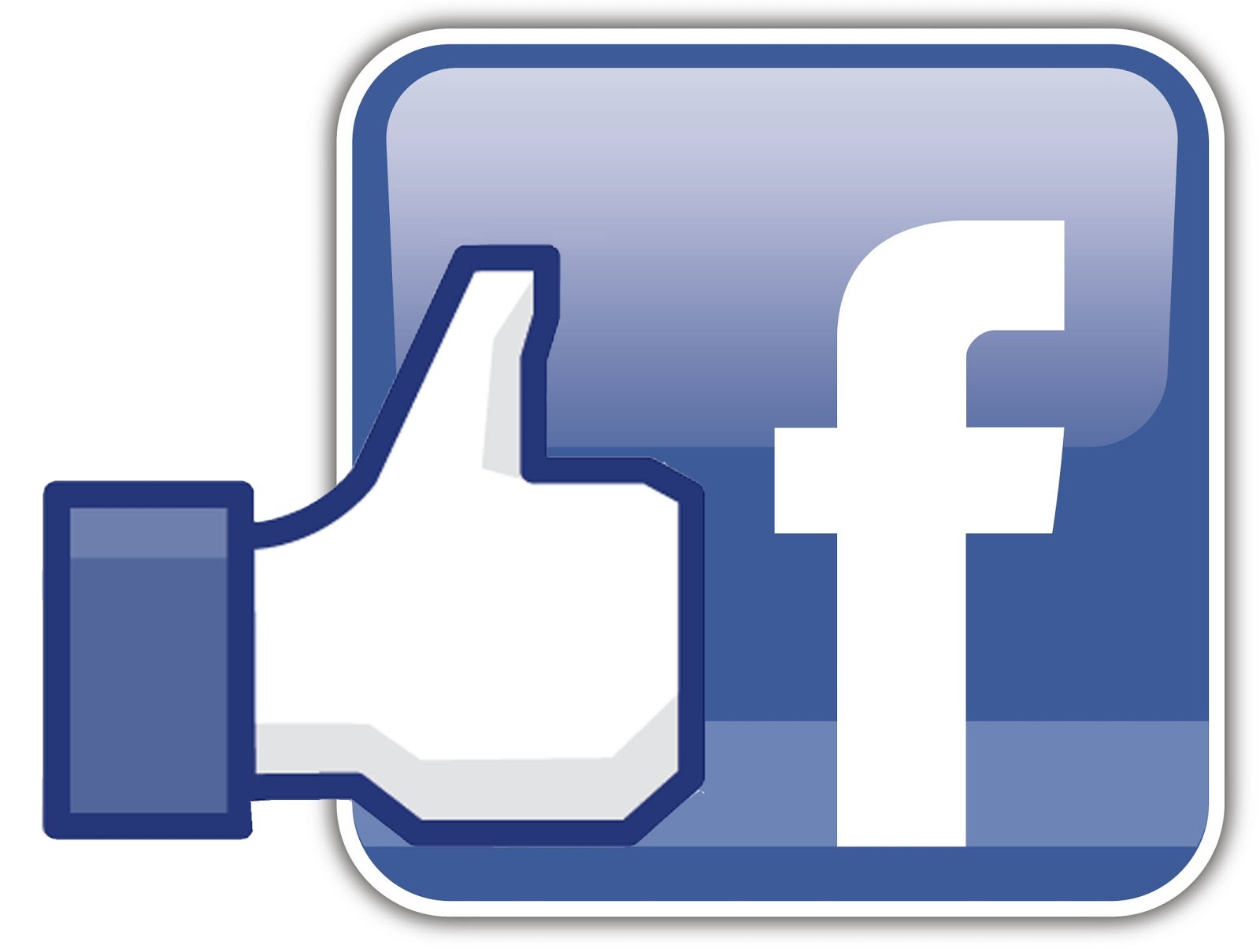 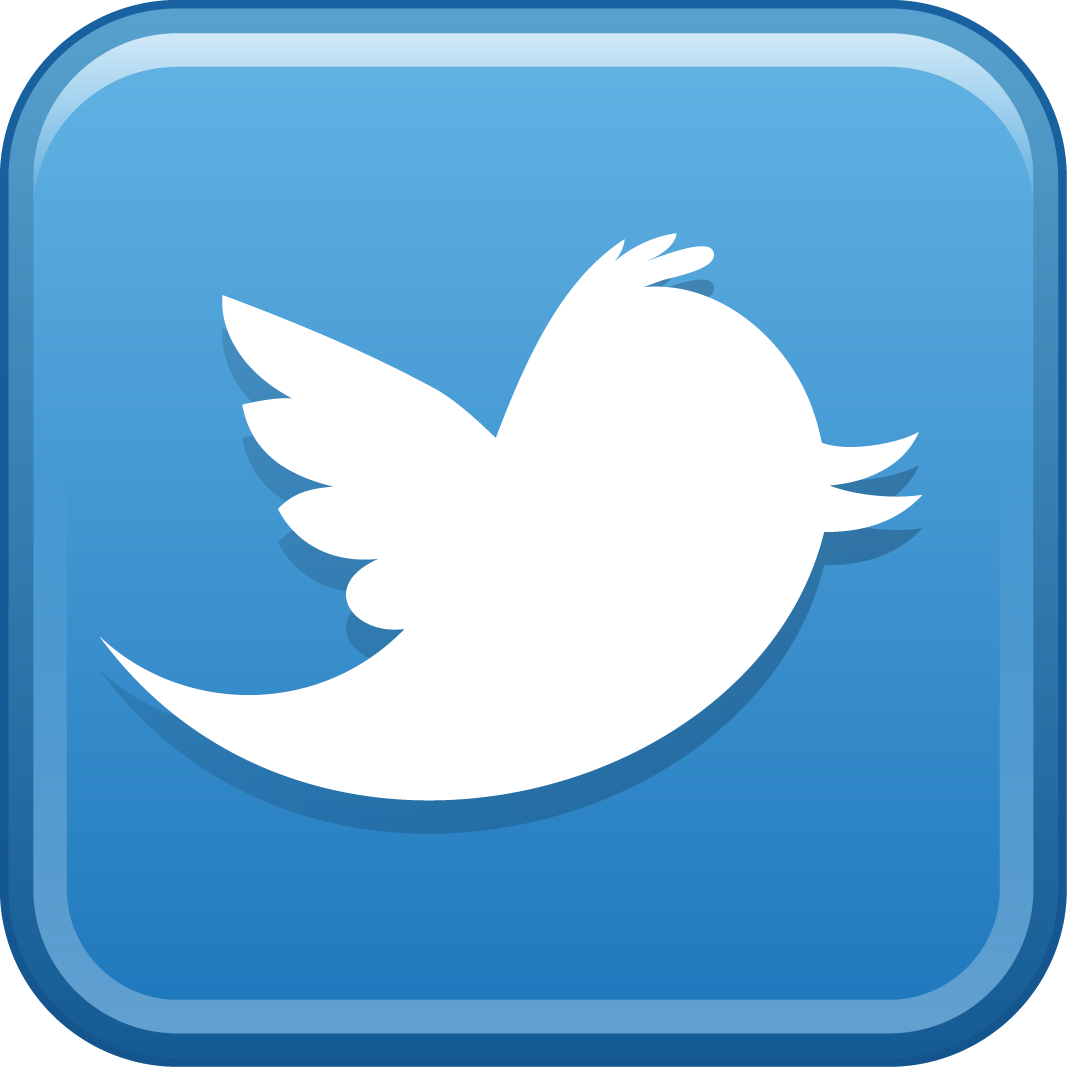 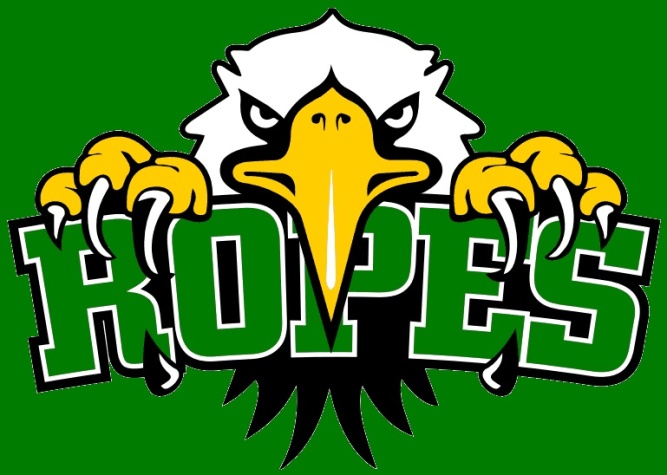 SMALL TOWN VALUES, BIG TIME RESULTSNOTICE OF ROPES ISD BOARD OF TRUSTEES MEETING Wednesday, March 20, 2024 at 5:00 p.m.A Special meeting of the Board of Trustees of the Ropes Independent School District will be held Wednesday, March 20, 2024 beginning at 5:00 p.m. in the Conference Room, located at 304 Ranch St., Ropesville, TX.The subjects to be discussed or considered or upon which any formal action may be taken are listed below.  Items do not have to be taken in the order shown on this meeting notice.  Unless removed from the consent agenda, items identified within the consent agenda will be acted on at one time.AGENDA:I. Call Meeting to Order Pledge and InvocationII. Closed Session as allowed by the Texas Open Meetings Act, Texas Government Code, Section 551.074A. Interview Candidates for the Superintendent positionB. Deliberation concerning the first-round interviews for the Superintendent positionIII. Reconvene Open SessionV.AdjournIf, during the course of the meeting, discussion of any item on the agenda should be held in a closed meeting, the Board will conduct a closed meeting in accordance with the Texas Open Meetings Act, Government Code, Chapter 551, Subchapters D and E. Before any closed meeting is convened, the presiding officer will publicly identify the section or sections of the Act authorizing the closed meeting. All final votes, actions, or decisions will be taken in open meeting.This notice was posted in compliance with the Texas Open Meetings Act on Thursday, March 14, 2024 at 2:00 p.m.